  GLENDALE GIRLS 2020     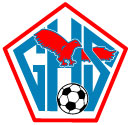 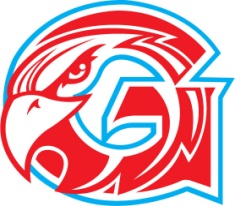 Date			Opponent		Order of Play		Location	TimeMarch 24		Nixa			JV/V			Glendale	5:00pmMarch 26		Central			JV/V			Central		5:00pmApril 1 			Catholic		JV/V			Catholic	5:00pmApril 3	 		Ft. Zumwalt West	 V			St. Louis	4:15pmApril 4			Seckman		 V			St. Louis	10:15amApril 7			Ozark			JV/V			Ozark		5:00pmApril 9 			Bolivar			JV			Bolivar		4:30pmApril 9			Northwest		V			Glendale	2:00pmApril 10			Webb City		V			Glendale	3:00pmApril 11 		Central			V			Central		NoonApril 13	 		Republic		JV/V			Glendale	5:00pmApril 15			Catholic		JV			Glendale	4:00pmApril 16			Rockwood Summit	V			Kickapoo	8:00pmApril 17 		Jackson			V			Kickapoo	3:00pmApril 18			Liberty North 		V			Glendale	10:00am 	April 20 		Lebanon		JV/V			Glendale	5:00pmApril 21			Parkview		JV/V			Parkview	5:00pmApril 22			Fair Grove		JV			Fair Grove	4:30pmApril 23			West Plains		JV/V			Glendale	5:00pmApril 27			Camdenton		JV/V			Camdenton	4:30pmMay 1 			Republic		JV			Kickapoo	5:30pmMay 2			Catholic		JV			Kickapoo	9:00amMay 2			Kickapoo		JV			Kickapoo	11:00amMay 2			Oak Park		V			Glendale	11:00amMay 4			Hillcrest		JV/V			Glendale	5:00pmMay 5 			Rolla			JV/V			Rolla	 	5:00pm	May 11 		Waynesville		JV/V			Glendale	5:00pmMay 13 		Kickapoo		JV/V			Kickapoo	5:00pm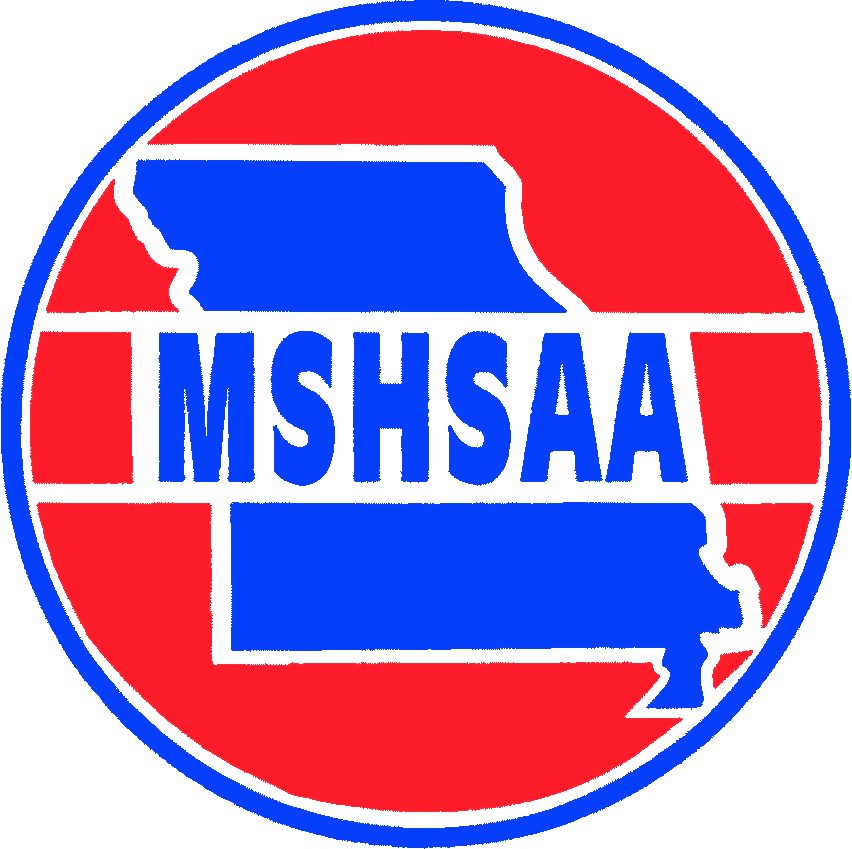 